14.11.2018                                                                                                                  № 636 пс.ГрачевкаОб утверждении муниципальной программы «Управление земельно-имущественным комплексом и оздоровление экологической обстановки на территории Грачевского района» В соответствии с Федеральным законом Российской Федерации от 06.10.2003 № 131-ФЗ «Об общих принципах организации местного самоуправления в Российской Федерации», постановлением администрации муниципального образования Грачевский район Оренбургской области от 17.08.2015 № 535-п «Об утверждении порядка разработки, реализации и оценки эффективности муниципальных программ Грачевского района Оренбургской области» (в редакции от 17.08.2018 № 480-п «О внесении изменений в постановление администрации муниципального образования Грачевский район Оренбургской области от 17.08.2015 № 535-п»), постановлением администрации муниципального образования Грачевский район Оренбургской области от 15.08.2018 № 472-п «Об утверждении перечня муниципальных программ Грачевского района Оренбургской области», руководствуясь Уставом муниципального образования Грачевский район Оренбургской области п о с т а н о в л я ю:1. Утвердить муниципальную программу «Управление земельно-имущественным комплексом и оздоровление экологической обстановки на территории Грачевского района» согласно приложению.2. Признать утратившими силу:2.1. Постановление администрации муниципального образования Грачевский район Оренбургской области от 01.10.2014 № 582-п «Об утверждении муниципальной программы «Управление земельно-имущественным комплексом и оздоровление экологической обстановки на территории Грачевского района на 2015-2017 годы».2.2. Постановление администрации муниципального образования Грачевский район Оренбургской области от 12.03.2015 № 195-п «О внесении изменений в постановление администрации Грачевского района от 01.10.2014 № 582-п».2.3. Постановление администрации муниципального образования Грачевский район Оренбургской области от 22.12.2017 № 721-п «О внесении изменений в постановление администрации муниципального образования Грачевский район Оренбургской области от 01.10.2014 № 582-п».3. Контроль за исполнением настоящего постановления возложить на заместителя главы администрации по экономическому развитию – начальника отдела экономики Ю.П. Сигидаева.4. Постановление вступает в силу с 01 января 2019 года и подлежит размещению на официальном информационном сайте администрации муниципального образования Грачевский район и на сайте www. право-грачевка.рфГлава района                                                                             О.М. СвиридовРазослано: отдел экономики, отдел по управлению муниципальным имуществом, организационно-правовой отдел, Счетная палата, финансовый отдел.                                                                                    Приложение                                                                                     к постановлению                                                                                    администрации районаот 14.11.2018  № 636 пМуниципальная программа«Управление земельно-имущественным комплексоми оздоровление экологической обстановки на территорииГрачевского района»ПАСПОРТмуниципальной программы«Управление земельно-имущественным комплексом и оздоровление экологической обстановки на территории Грачевского района» Общая характеристика сферы реализациимуниципальной программы.Муниципальное образование Грачевский район Оренбургской области, является специально уполномоченным органом исполнительной власти Оренбургской области, наделено полномочиями в сфере регулирования имущественных и земельных отношений, возникающих в связи с управлением и распоряжением муниципальным имуществом и земельными участками, расположенными в муниципальном образовании, государственная собственность на которые не разграничена (далее - земельные участки).В сложившейся социально-экономической ситуации назрела необходимость пересмотра принципов и приоритетов в вопросах управления и распоряжения земельно-имущественным комплексом муниципального образования Граческий район Оренбургской области.Основной целью в этой сфере является увеличение доходов бюджета на основе эффективного управления земельно-имущественным комплексом.Правовой основой в сфере регулирования имущественных и земельных отношений на территории муниципального образования и полномочий в вопросах экологии являются следующие нормативно - правовые акты:- Федерального закона от 06.10.2003 № 131-ФЗ «Об общих принципах организации местного самоуправления в Российской Федерации»;- Федеральный закон от 13.07.2015 № 218-ФЗ «О государственной регистрации недвижимости»; - Федеральный закон от 26.07.2006 № 135-ФЗ «О защите конкуренции»;- Земельный кодекс Российской Федерации от 25.10.2001 № 136-ФЗ;- Федеральный закон от 25.10.2001 № 137-ФЗ «О введении в действие Земельного кодекса Российской Федерации»;- Федеральный закон от 24.07.2002 № 101-ФЗ «Об обороте земель сельскохозяйственного назначения»;- Закон Оренбургской области от 03.07.2015 № 3303/903 –V-ОЗ «О порядке управления земельными ресурсами на территории Оренбургской области»;- Закон Оренбургской области от 22.09.2011 № 413/90-V-ОЗ «О бесплатном предоставлении на территории Оренбургской области земельных участков гражданам, имеющим трех и более детей»;- Федеральный закон от 10.01.2002 № 7-ФЗ «Об охране окружающей среды».К вопросам местного значения муниципального района относится:- владение пользование и распоряжение имуществом, находящимся в муниципальной собственности муниципального образования Грачевский район;- принятие решения о предоставлении в собственность, аренду, постоянное (бессрочное) пользование, безвозмездное срочное пользование земельных участков находящихся в муниципальной собственности и земельными участками государственная собственность на которые не разграничена. - осуществление контроля за полнотой и своевременностью поступления платежей за предоставленное муниципальное имущество и земельные участки;- организация мероприятий межпоселенческого характера по охране окружающей среды.Учет муниципального имущества и ведение его реестра осуществляются отделом по управлению муниципальным имуществом администрации муниципального образования Грачевский район Оренбургской области.Необходимо отметить, что в сфере управления и распоряжения муниципальной собственностью, муниципальное образование Грачевский район имеет ряд проблем, которые необходимо решить в ближайшей перспективе:- неэффективное использование отдельных объектов муниципальной собственности Грачевского района. - нестабильность и снижение уровня доходов в районный бюджет от управления муниципальным имуществом, в связи с отсутствием в муниципальной собственности большого количества высоколиквидного имуществаПриоритетной задачей в сфере развития рынка земли является вовлечение земли в хозяйственный оборот, увеличение доходов от использования земельных участков, информационное обеспечение рынка земли.Одним из показателей эффективности управления и распоряжения земельными ресурсами является увеличение доходов от их использования.
Решению проблемы увеличения доходов способствует администрирование доходов от сдачи в аренду муниципального имущества и земельных участков, продажи права на заключение договоров аренды муниципального имущества и земельных участков. Приватизация имущества и земли также является одним из действенных инструментов регулирования структуры экономики, повышая при этом эффективность использования имущественных и земельных ресурсов. Доходы от приватизации поступают в консолидированный бюджет Грачевского района в соответствии с действующим бюджетным законодательством.Кроме того, одним из основных источников повышения доходов бюджета является предоставление земельных участков для строительства путем проведения аукционов по продаже земельных участков либо права на заключение договоров аренды земельных участков.Еще одним приоритетным направлением деятельности муниципального образования является бесплатное предоставление земельных участков для целей индивидуального жилищного строительства в целях выполнения Закона Оренбургской области от 22 сентября . N 413/90-V-ОЗ "О бесплатном предоставлении на территории Оренбургской области земельных участков гражданам, имеющим трех и более детей".Водные ресурсы района представлены поверхностными и подземными водами. Поверхностные воды включают реки Ток и Боровка. Основным источником загрязнения поверхностных вод в Грачевском районе является хозяйственная деятельность человека.Очистка берегов рек от мусора и благоустройство родников предотвращает загрязнение  поверхностных вод, что благоприятно сказывается на экосистеме водных объектов.Перечень показателей (индикаторов) муниципальной программыПоказатель (индикатор) «Количество заключенных (действующих) договоров аренды, безвозмездного пользования и купли-продажи муниципального имущества и земельных участков» рассчитывается подсчётом действующих договоров в текущем году.Показатель (индикатор) «Участие населения в экологических мероприятиях на территории  Грачевского района» рассчитывается подсчетом количества человек принявших участие в мероприятия экологической направленности. Сведения о показателях (индикаторах) муниципальной программы представлены в приложении 1 настоящей муниципальной программе.Перечень подпрограмм и основных мероприятий муниципальной программыПеречень подпрограмм и  основных мероприятий программы с указанием сроков их реализации и ожидаемых результатов в разрезе подпрограмм приведен в приложении № 2 к настоящей муниципальной программе.Ресурсное обеспечение реализации муниципальной программы Подробное распределение финансовых ресурсов по подпрограммам и основным мероприятиям, по кодам бюджетной классификации представлено в приложении № 3 к настоящей муниципальной программе.План реализации муниципальной программыПеречень контрольных событий для показателей (индикаторов) муниципальной программы и ответственные лица представлены в приложении № 4 к настоящей муниципальной программе.СВЕДЕНИЯо показателях (индикаторах) муниципальной программы,подпрограмм муниципальной программы и их значенияхПЕРЕЧЕНЬосновных мероприятий муниципальной программы «Управление земельно-имущественным комплексом и оздоровление экологической обстановки на территории Грачевского района»Ресурсное обеспечение реализации муниципальной программы «Управление земельно-имущественным комплексом и оздоровление экологической обстановки на территории Грачевского района» (тыс.рублей)ПЛАНреализации муниципальной программы «Управление земельно-имущественным комплексом и оздоровление экологической обстановки на территории Грачевского района» ПАСПОРТподпрограммы «Управление земельно-имущественным комплексом на территории Грачевского района» Общая характеристика соответствующей сферы реализации подпрограммыВ соответствии с действующим законодательством предоставляемый в аренду или продаваемый в собственность объект недвижимого имущества или земельный участок должен стоять, на кадастровом учете. Предусмотренное подпрограммой мероприятия, по постановке на государственный кадастровый учет земельных участков, позволит реализовать полноценные договорные отношения с землепользователями и осуществлять регистрацию прав на земельные участки.Торги по продаже земельных участков, находящихся в муниципальной собственности или государственная собственность на которые не разграничена или передача в аренду земельных участков, проводятся по решению Администрации. Для проведения торгов в соответствии с законодательством необходимо проведение мероприятий предусмотренных в данной подпрограмме: проведение оценки рыночной стоимости или размера арендной платы муниципального имущества и земельных участков, а также получение ЭЦП для размещения информации о торгах на сайте www.torgi.gov.ru. Реализация комплекса подпрограммных мероприятий позволит обеспечить необходимую информационную и технологическую поддержку процессов формирования, учета, оценки и взимания платы за использование объектов недвижимости и земельных участков и достичь намеченных целей в области социального развития и модернизации экономики района.Совокупный социально-экономический эффект от реализации Подпрограммы достигается за счет проведения целостной политики в области земельно-имущественных отношений, позволяющей обеспечить эффективное использование ресурсов муниципального образования Грачевский район Оренбургской области.Показатели (индикаторы) подпрограммыПоказатель (индикатор) «Доход, полученный от распоряжения земельно-имущественным комплексом» рассчитывается, как сумма поступивших арендных платежей по договорам аренды муниципального имущества и земельных участков и поступлений от продажи муниципального имущества и земельных участков.Показатель (индикатор) «Количество электронных цифровых подписей для сайтов» определяется фактическим наличием электронных подписей на носителях.Показатель (индикатор) «Площадь земельных участков, в отношении которых осуществлён государственный кадастровый учет» рассчитывается как суммирование площадей земельных участков поставленных на государственный кадастровый учет.Сведения о показателях (индикаторах) подпрограммы представлены в приложении 1 к настоящей муниципальной программе.3. Перечень и характеристика основных мероприятий подпрограммыПодробный  перечень мероприятий подпрограммы с указанием сроков их реализации, ожидаемых результатов, последствий не реализации  основных мероприятий, связью  с показателями муниципальной программы  приведен в приложении № 2 к настоящей  муниципальной  программе.Основного мероприятия 1 «Проведение оценки рыночной стоимости или размера арендной платы муниципального имущества и земельных участков муниципальной собственности и государственная собственность на которые не разграничена» данной подпрограммы направлено на установление объективной рыночной стоимости или размера арендной платы за имущество и земельные участки и исключения коррупционной составляющей.Основное мероприятие 2 «Получение ЭЦП для размещения информации о торгах на сайте www.torgi.gov.ru» наплавлено на беспрепятственную работу и размещение информации на данном сайте.Основное мероприятие 3 «Выполнение работ по постановке на государственный кадастровый учет муниципального имущества и земельных участков находящихся в муниципальной собственности и государственная собственность на которые не разграничена» предназначено для установления границ земельного участка и характеристик определяющих цели использования сформированного земельного участка.4. Информация о ресурсном обеспечении подпрограммыПодробное распределение финансовых ресурсов по подпрограмме и основным мероприятиям, по кодам бюджетной классификации представлено в приложении № 3 к муниципальной программе «Управление земельно-имущественным комплексом и оздоровление экологической обстановки на территории Грачевского района».Информация о значимости подпрограммы для достижения целей муниципальной программы Коэффициент значимости подпрограммы «Управление земельно-имущественным комплексом на территории Грачевского района»  для достижения целей муниципальной программы «Управление земельно-имущественным комплексом и оздоровление экологической обстановки на территории Грачевского района» составляет 0,5.ПАСПОРТподпрограммы «Оздоровление экологической обстановки на территории Грачевского района».Общая характеристика.Основные природные водные объекты района оцениваются как умеренно загрязненные. Этим и продиктована необходимость в повышении экологической грамотности населения Грачевского района и проведения таких экологических акций «Живи родник» и «Нашим рекам - чистые берега» в рамках данной  Подпрограммы.Основными рисками, которые могут осложнить решение обозначенных проблем, являются:- недостаточное информационное обеспечение запланированных мероприятий;- ухудшение социально-экономической ситуации;- неэффективное использование средств районного бюджета, выделенных на реализацию мероприятий Подпрограммы.Большое значение для сохранения окружающей природной среды имеет экологическая культура населения. Экологическое мировоззрение определяет поведение человека в природе, уровень использования им природных богатств.  Ежегодно на территории района образуется несанкционированные свалки, что наносит ощутимый вред окружающей среде. Поэтому экологическое воспитание должно начинаться с раннего детства и продолжаться всю жизнь. В связи с этим необходима реализация мероприятий, направленных на формирование системы экологического образования, воспитания школьников, молодежи и взрослого населения. Для достижения поставленной цели необходим широкий охват населения, который планируется проводить за счет большого количества мероприятий разной тематики.2. Показатели (индикаторы) подпрограммыПоказатель (индикатор) «Количество мероприятий экологической направленности» определяется количеством мероприятий проведённых Межпоселенческой централизованной библиотечной системой и отраженных в отчетах. Сведения о показателях (индикаторах) подпрограммы представлены в приложении 1 к настоящей муниципальной программе.3. Перечень и характеристика основных мероприятий подпрограммыПодробный  перечень мероприятий подпрограммы с указанием сроков их реализации, ожидаемых результатов, последствий не реализации  основных мероприятий, связью  с показателями муниципальной программы  приведен в приложении № 2 к настоящей  муниципальной  программе.В данной подпрограмме предусмотрено одно основное мероприятие «Проведение экологических выставок, конкурсов и экологических акций». В рамках данного основного мероприятия проводиться работа по очистки берегов рек от мусора, облагораживанию родников и повышения экологических знаний у населения района. 4. Информация о ресурсном обеспечении подпрограммыПодробное распределение финансовых ресурсов по подпрограмме и основным мероприятиям, по кодам бюджетной классификации представлено в приложении № 3 к муниципальной программе «Управление земельно-имущественным комплексом и оздоровление экологической обстановки на территории Грачевского района».5.Информация о значимости подпрограммы для достижения целей муниципальной программыКоэффициент значимости подпрограммы «Оздоровление экологической обстановки на территории Грачевского района»  для достижения целей муниципальной программы «Управление земельно-имущественным комплексом и оздоровление экологической обстановки на территории Грачевского района» составляет 0,5.Дополнительный материал к муниципальной программе «Управление земельно-имущественным комплексом и оздоровление экологической обстановки на территории Грачевского района».Анализ рисков реализации Муниципальной программы и описание мер управления рисками.Важным условием успешной реализации Муниципальной программы является управление рисками с целью минимизации их влияния на достижение цели и решение задач Программы.Комплексная оценка и информация о предполагаемых рисках, полученные на этапе подготовки Муниципальной программы, в значительной степени упрощают оперативное управление действиями исполнителей Муниципальной программы, способствуют предупреждению негативных тенденций, связанных с невыполнением поставленных задач.Мероприятия, направленные на снижение рисков реализации Муниципальной программы, осуществляются отделом по управлению муниципальным имуществом  администрации муниципального образования Грачевский район Оренбургской области  в рамках своей текущей деятельности.Для оценки уровня рисков основных мероприятий и контрольных событий используются баллы от 1 до 3 где:1 – Низкий уровень,2 – Средний уровень,3 – Высокий уровень.Оценка рисков реализации Муниципальной программыПрограмма построена исходя из принципа реалистичности реализации мероприятий.ПОЯСНИТЕЛЬНАЯ ЗАПИСКАк проекту постановления администрации муниципального образования Грачевский район Оренбургской области   «Об утверждении муниципальной программы «Управление земельно-имущественным комплексом и оздоровление экологической обстановки на территории Грачевского района»Настоящий проект постановления администрации муниципального образования Грачевский район Оренбургской области разработан в соответствии со статьей 179 Бюджетного кодекса Российской Федерации, Федеральным законом от 06 октября 2003 г. № 131-ФЗ «Об общих принципах организации местного самоуправления в Российской Федерации», постановлением администрации муниципального образования Грачевский район Оренбургской области от 15.08.2018 № 472 «Об утверждении перечня муниципальных программ Грачевского района Оренбургской области», постановлением администрации муниципального образования Грачевский район Оренбургской области от 17.08.2015 № 535-п «Об утверждении порядка разработки, реализации и оценки эффективности муниципальных программ Грачевского района Оренбургской области» (в редакции постановления администрации муниципального образования Грачевский район Оренбургской области от 17.08.2018 №480-п «О  внесении изменений в постановление администрации муниципального образования Грачевский район Оренбургской области от 17.08.2015 №535-п»).Основным разработчиком Программы является отдел по управлению муниципальным имуществом администрации муниципального образования Грачевский район Оренбургской области. Общественное обсуждение проекта постановления проводилось путем размещения проекта на официальном сайте (www. грачевский-район. рф) Замечаний и предложений в ходе общественного обсуждения проекта постановления «Об утверждении муниципальной программы «Управление земельно-имущественным комплексом и оздоровление экологической обстановки на территории Грачевского района» не поступало.Настоящая Программа направлена на достижение следующих целей: повышение эффективности управления, распоряжения и использования земельными участками и муниципальным имуществом и оздоровление экологической обстановки на территории района.  Для достижения указанной цели  в рамках реализации Программы предусматривается решение следующих задач: эффективное распоряжение муниципальным имуществом и предоставления земельных участков на определенном виде права; проведение мероприятий экологической направленности.   Достижение целей и решение задач Программы  будет осуществляются в рамках реализации  двух  подпрограмм: «Управление земельно-имущественным комплексом на территории Грачевского района» и  «Оздоровление экологической обстановки на территории Грачевского района». Общий запланированный объем бюджетных ассигнований на реализацию программы составляет 280,0 тысяч рублей, в том числе по годам: 2019 год – 80,0 тыс. рублей;2020 год – 40,0 тыс. рублей;2021 год – 40,0 тыс. рублей;2022 год – 40,0 тыс. рублей;2023 год – 40,0 тыс. рублей;2024 год – 40,0 тыс. рублей.Ожидаемыми результатами реализации программы являются:- отсутствие не используемого или используемого не эффективно муниципального имущества; - предоставление земельных участков на определенном виде права;- повышение экологических знаний у населения района.Бакушкин  В.В.8 (35344) 2-11-80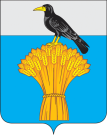  АДМИНИСТРАЦИЯ   МУНИЦИПАЛЬНОГО ОБРАЗОВАНИЯ ГРАЧЕВСКИЙ  РАЙОН ОРЕНБУРГСКОЙ ОБЛАСТИП О С Т А Н О В Л Е Н И ЕОтветственный исполнитель программыАдминистрация Грачевского района (отдел по управлению муниципальным имуществом администрации Грачевского района)Соисполнители программыОтсутствуют Участники программыОтдел культуры администрации Грачевского районаПодпрограммы программы1: «Управление земельно-имущественным комплексом на территории Грачевского района» 2: «Оздоровление экологической обстановки на территории Грачевского района» Приоритетные проекты (программы), реализуемые в рамках программыОтсутствуютЦель программыПовышение эффективности управления, распоряжения и использования земельными участками и муниципальным имуществом, оздоровление экологической обстановки на территории районаЗадачи программыЭффективное распоряжение муниципальным  имуществом и предоставления земельных участков на определенном виде права;Проведение мероприятий экологической направленности.Показатели (индикаторы) программыКоличество заключенных (действующих) договоров аренды, безвозмездного пользования и купли-продажи муниципального имущества и земельных участков;Участие населения в экологических мероприятиях на территории  Грачевского района.Сроки и этапы реализации программы2019 – 2024 годы.Объемы бюджетных ассигнований программыОбщий объем финансирования 280,0 тыс. рублей, в том числе по годам реализации.2019 год - 80,0 тыс. рублей;2020 год - 40,0 тыс. рублей;2021 год - 40,0 тыс. рублей;2022 год - 40,0 тыс. рублей;2023 год - 40,0 тыс. рублей;2024 год - 40,0 тыс. рублей;Ожидаемые результаты реализации программыОтсутствие не используемого или используемого не эффективно муниципального имущества;Предоставление земельных участков на определенном виде права;Повышение экологических знаний у населения района.Приложение № 1к муниципальной программе «Управление земельно-имущественным комплексом и оздоровление экологической обстановки на территории Грачевского района» № п/пНаименование показателя (индикатора)Характеристика показателя (индикатора)Характеристика показателя (индикатора)Ед. изм.Ед. изм.Значения показателей2017 (отчет)2018 (прогноз)Значения показателей Значения показателей2017 (отчет)2018 (прогноз)Значения показателей Значения показателей2017 (отчет)2018 (прогноз)Значения показателей Значения показателей2017 (отчет)2018 (прогноз)Значения показателей Значения показателей2017 (отчет)2018 (прогноз)Значения показателей Значения показателей2017 (отчет)2018 (прогноз)Значения показателей Значения показателей2017 (отчет)2018 (прогноз)Значения показателей Значения показателей2017 (отчет)2018 (прогноз)Значения показателей Значения показателей2017 (отчет)2018 (прогноз)Значения показателей Значения показателей2017 (отчет)2018 (прогноз)Значения показателей Значения показателей2017 (отчет)2018 (прогноз)Значения показателей Значения показателей2017 (отчет)2018 (прогноз)Значения показателей Значения показателей2017 (отчет)2018 (прогноз)Значения показателей Значения показателей2017 (отчет)2018 (прогноз)Значения показателей Значения показателей2017 (отчет)2018 (прогноз)Значения показателей Значения показателей2017 (отчет)2018 (прогноз)Значения показателей Значения показателей2017 (отчет)2018 (прогноз)Значения показателей № п/пНаименование показателя (индикатора)Характеристика показателя (индикатора)Характеристика показателя (индикатора)Ед. изм.Ед. изм.2019 2019 2019 2020 2020 2020 2021 2021 2021 2021 2022 2022 2023 2023 2024 2024 2024 Муниципальная программа «Управление земельно-имущественным комплексом и оздоровление экологической обстановки на территории Грачевского района» на 2019-2024 годыМуниципальная программа «Управление земельно-имущественным комплексом и оздоровление экологической обстановки на территории Грачевского района» на 2019-2024 годыМуниципальная программа «Управление земельно-имущественным комплексом и оздоровление экологической обстановки на территории Грачевского района» на 2019-2024 годыМуниципальная программа «Управление земельно-имущественным комплексом и оздоровление экологической обстановки на территории Грачевского района» на 2019-2024 годыМуниципальная программа «Управление земельно-имущественным комплексом и оздоровление экологической обстановки на территории Грачевского района» на 2019-2024 годыМуниципальная программа «Управление земельно-имущественным комплексом и оздоровление экологической обстановки на территории Грачевского района» на 2019-2024 годыМуниципальная программа «Управление земельно-имущественным комплексом и оздоровление экологической обстановки на территории Грачевского района» на 2019-2024 годыМуниципальная программа «Управление земельно-имущественным комплексом и оздоровление экологической обстановки на территории Грачевского района» на 2019-2024 годыМуниципальная программа «Управление земельно-имущественным комплексом и оздоровление экологической обстановки на территории Грачевского района» на 2019-2024 годыМуниципальная программа «Управление земельно-имущественным комплексом и оздоровление экологической обстановки на территории Грачевского района» на 2019-2024 годыМуниципальная программа «Управление земельно-имущественным комплексом и оздоровление экологической обстановки на территории Грачевского района» на 2019-2024 годыМуниципальная программа «Управление земельно-имущественным комплексом и оздоровление экологической обстановки на территории Грачевского района» на 2019-2024 годыМуниципальная программа «Управление земельно-имущественным комплексом и оздоровление экологической обстановки на территории Грачевского района» на 2019-2024 годыМуниципальная программа «Управление земельно-имущественным комплексом и оздоровление экологической обстановки на территории Грачевского района» на 2019-2024 годыМуниципальная программа «Управление земельно-имущественным комплексом и оздоровление экологической обстановки на территории Грачевского района» на 2019-2024 годыМуниципальная программа «Управление земельно-имущественным комплексом и оздоровление экологической обстановки на территории Грачевского района» на 2019-2024 годыМуниципальная программа «Управление земельно-имущественным комплексом и оздоровление экологической обстановки на территории Грачевского района» на 2019-2024 годыМуниципальная программа «Управление земельно-имущественным комплексом и оздоровление экологической обстановки на территории Грачевского района» на 2019-2024 годыМуниципальная программа «Управление земельно-имущественным комплексом и оздоровление экологической обстановки на территории Грачевского района» на 2019-2024 годыМуниципальная программа «Управление земельно-имущественным комплексом и оздоровление экологической обстановки на территории Грачевского района» на 2019-2024 годыМуниципальная программа «Управление земельно-имущественным комплексом и оздоровление экологической обстановки на территории Грачевского района» на 2019-2024 годыМуниципальная программа «Управление земельно-имущественным комплексом и оздоровление экологической обстановки на территории Грачевского района» на 2019-2024 годыМуниципальная программа «Управление земельно-имущественным комплексом и оздоровление экологической обстановки на территории Грачевского района» на 2019-2024 годы1.Количество заключенных (действующих) договоров аренды, безвозмездного пользования и купли-продажи муниципального имущества и земельных участковМуниципальная программаМуниципальная программаШт.Шт.1901901901901901901901901901901901901901901901901902.Участие населения в экологических мероприятиях на территории  муниципального образования Грачевский район Оренбургской областиМуниципальная программаМуниципальная программачел.чел.700700700700700700700700700700700700700700700700700Подпрограмма 1 «Управление земельно-имущественным комплексом на территории Грачевского района» Подпрограмма 1 «Управление земельно-имущественным комплексом на территории Грачевского района» Подпрограмма 1 «Управление земельно-имущественным комплексом на территории Грачевского района» Подпрограмма 1 «Управление земельно-имущественным комплексом на территории Грачевского района» Подпрограмма 1 «Управление земельно-имущественным комплексом на территории Грачевского района» Подпрограмма 1 «Управление земельно-имущественным комплексом на территории Грачевского района» Подпрограмма 1 «Управление земельно-имущественным комплексом на территории Грачевского района» Подпрограмма 1 «Управление земельно-имущественным комплексом на территории Грачевского района» Подпрограмма 1 «Управление земельно-имущественным комплексом на территории Грачевского района» Подпрограмма 1 «Управление земельно-имущественным комплексом на территории Грачевского района» Подпрограмма 1 «Управление земельно-имущественным комплексом на территории Грачевского района» Подпрограмма 1 «Управление земельно-имущественным комплексом на территории Грачевского района» Подпрограмма 1 «Управление земельно-имущественным комплексом на территории Грачевского района» Подпрограмма 1 «Управление земельно-имущественным комплексом на территории Грачевского района» Подпрограмма 1 «Управление земельно-имущественным комплексом на территории Грачевского района» Подпрограмма 1 «Управление земельно-имущественным комплексом на территории Грачевского района» Подпрограмма 1 «Управление земельно-имущественным комплексом на территории Грачевского района» Подпрограмма 1 «Управление земельно-имущественным комплексом на территории Грачевского района» Подпрограмма 1 «Управление земельно-имущественным комплексом на территории Грачевского района» Подпрограмма 1 «Управление земельно-имущественным комплексом на территории Грачевского района» Подпрограмма 1 «Управление земельно-имущественным комплексом на территории Грачевского района» Подпрограмма 1 «Управление земельно-имущественным комплексом на территории Грачевского района» Подпрограмма 1 «Управление земельно-имущественным комплексом на территории Грачевского района» 1.1Доход, полученный от распоряжения земельно-имущественным комплексом в т.ч.Основное мероприятиеОсновное мероприятиеТыс. руб.Тыс. руб.Тыс. руб.53305330533053505350535053605360536053605370537053805380540054001.1.1Доход от аренды и продажи муниципального имуществаОсновное мероприятиеОсновное мероприятиеТыс. руб.Тыс. руб.Тыс. руб.5305305305505505505605605605605705705805806006001.1.2Доход от аренды и продажи земельных участковОсновное мероприятиеОсновное мероприятиеТыс. руб.Тыс. руб.Тыс. руб.4 8004 8004 8004 8004 8004 8004 8004 8004 8004 8004 8004 8004 8004 8004 8004 8001.2Количество электронных цифровых подписей для сайтовОсновное мероприятиеОсновное мероприятиеШт.Шт.Шт.11111111111111111.3Площадь земельных участков в отношении которых осуществлён государственный кадастровый учетОсновное мероприятиеОсновное мероприятиегагага64646464646463636363626261616060Подпрограмма 2 «Оздоровление экологической обстановки на территории Грачевского района» Подпрограмма 2 «Оздоровление экологической обстановки на территории Грачевского района» Подпрограмма 2 «Оздоровление экологической обстановки на территории Грачевского района» Подпрограмма 2 «Оздоровление экологической обстановки на территории Грачевского района» Подпрограмма 2 «Оздоровление экологической обстановки на территории Грачевского района» Подпрограмма 2 «Оздоровление экологической обстановки на территории Грачевского района» Подпрограмма 2 «Оздоровление экологической обстановки на территории Грачевского района» Подпрограмма 2 «Оздоровление экологической обстановки на территории Грачевского района» Подпрограмма 2 «Оздоровление экологической обстановки на территории Грачевского района» Подпрограмма 2 «Оздоровление экологической обстановки на территории Грачевского района» Подпрограмма 2 «Оздоровление экологической обстановки на территории Грачевского района» Подпрограмма 2 «Оздоровление экологической обстановки на территории Грачевского района» Подпрограмма 2 «Оздоровление экологической обстановки на территории Грачевского района» Подпрограмма 2 «Оздоровление экологической обстановки на территории Грачевского района» Подпрограмма 2 «Оздоровление экологической обстановки на территории Грачевского района» Подпрограмма 2 «Оздоровление экологической обстановки на территории Грачевского района» Подпрограмма 2 «Оздоровление экологической обстановки на территории Грачевского района» Подпрограмма 2 «Оздоровление экологической обстановки на территории Грачевского района» Подпрограмма 2 «Оздоровление экологической обстановки на территории Грачевского района» Подпрограмма 2 «Оздоровление экологической обстановки на территории Грачевского района» Подпрограмма 2 «Оздоровление экологической обстановки на территории Грачевского района» Подпрограмма 2 «Оздоровление экологической обстановки на территории Грачевского района» Подпрограмма 2 «Оздоровление экологической обстановки на территории Грачевского района» 3.1Количество мероприятий экологической направленностиКоличество мероприятий экологической направленностиОсновное мероприятиеОсновное мероприятиешт.шт.шт.101010101010111111111112121212Приложение № 2к муниципальной программе «Управление земельно-имущественным комплексом и оздоровление экологической обстановки на территории Грачевского района»Приложение № 2к муниципальной программе «Управление земельно-имущественным комплексом и оздоровление экологической обстановки на территории Грачевского района»Приложение № 2к муниципальной программе «Управление земельно-имущественным комплексом и оздоровление экологической обстановки на территории Грачевского района»Приложение № 2к муниципальной программе «Управление земельно-имущественным комплексом и оздоровление экологической обстановки на территории Грачевского района»Приложение № 2к муниципальной программе «Управление земельно-имущественным комплексом и оздоровление экологической обстановки на территории Грачевского района»Приложение № 2к муниципальной программе «Управление земельно-имущественным комплексом и оздоровление экологической обстановки на территории Грачевского района»Приложение № 2к муниципальной программе «Управление земельно-имущественным комплексом и оздоровление экологической обстановки на территории Грачевского района»№ п/пНомер и наименование основного мероприятияОтветственный исполнительСрокСрокОжидаемый непосредственный результат (краткое описание)Последствия не реализации основного мероприятияСвязь с показателями муниципальной программы (подпрограммы) <*>№ п/пНомер и наименование основного мероприятияОтветственный исполнительначала реализацииокончания реализацииОжидаемый непосредственный результат (краткое описание)Последствия не реализации основного мероприятияСвязь с показателями муниципальной программы (подпрограммы) <*>Подпрограмма 1 «Управление земельно-имущественным комплексом на территории Грачевского района» Подпрограмма 1 «Управление земельно-имущественным комплексом на территории Грачевского района» Подпрограмма 1 «Управление земельно-имущественным комплексом на территории Грачевского района» Подпрограмма 1 «Управление земельно-имущественным комплексом на территории Грачевского района» Подпрограмма 1 «Управление земельно-имущественным комплексом на территории Грачевского района» Подпрограмма 1 «Управление земельно-имущественным комплексом на территории Грачевского района» Подпрограмма 1 «Управление земельно-имущественным комплексом на территории Грачевского района» Подпрограмма 1 «Управление земельно-имущественным комплексом на территории Грачевского района» 1.Основное мероприятие 1.1: Проведение оценки рыночной стоимости или размера арендной платы муниципального имущества и земельных участков муниципальной собственности и государственная собственность на которые не разграничена.Администрация Грачевского района (отдел по управлению муниципальным имуществом администрации района20192024увеличения неналоговых доходов от распоряжения и использования муниципального имущества и земельных участковОтсутствие неналоговых доходов от распоряжения и использования муниципального имущества и земельных участковДоход, полученный от распоряжения земельно-имущественным комплексом 2.Основное мероприятие 1.2: Получение ЭЦП для размещения информации о торгах на сайте www.torgi.gov.ru Отдел по управлению муниципальным имуществом администрации района20192024Свободный доступ заинтересованных лиц к информации о порядке и условиях проведения торгов и имуществе выставленном на торгиНе возможность проведения торгов.Количество электронных цифровых подписей для сайтов 3.Основное мероприятие 1.3: Выполнение работ по постановке на государственный кадастровый учет муниципального имущества и земельных участков находящихся в муниципальной собственности и государственная собственность на которые не разграниченаАдминистрация Грачевского района (отдел по управлению муниципальным имуществом администрации района20192024Получение возможности производить какие-либо действия с имуществом и земельными участками в дальнейшем.Отсутствие распоряжаться имуществом и земельными участкамиПлощадь земельных участков в отношении которых осуществлён государственный кадастровый учетПодпрограмма 2 «Оздоровление экологической обстановки на территории Грачевского района» Подпрограмма 2 «Оздоровление экологической обстановки на территории Грачевского района» Подпрограмма 2 «Оздоровление экологической обстановки на территории Грачевского района» Подпрограмма 2 «Оздоровление экологической обстановки на территории Грачевского района» Подпрограмма 2 «Оздоровление экологической обстановки на территории Грачевского района» Подпрограмма 2 «Оздоровление экологической обстановки на территории Грачевского района» Подпрограмма 2 «Оздоровление экологической обстановки на территории Грачевского района» Подпрограмма 2 «Оздоровление экологической обстановки на территории Грачевского района» 1.Основное мероприятие 3.1: Проведение экологических выставок, конкурсов и экологических акций.Отдел культуры администрации Грачевского района20192024- привлечение внимания к экологическим проблемам- улучшения и оздоровления экологической обстановки на территории района;- улучшению системы информирования населения об экологической ситуации на территории муниципального образования Грачевский район Оренбургской области.- отсутствие источников информирования населения о проблемах охраны природы в регионе и экологических угрозах, о необходимости сохранения здоровой окружающей среды, обеспечивающей благоприятные условия развития человека и общества- количество мероприятий экологической направленностиПриложение № 3к муниципальной программе «Управление земельно-имущественным комплексом и оздоровление экологической обстановки на территории Грачевского района» № п/пСтатусНаименование подпрограммы муниципальной программы, основного мероприятияИсточник финансиро-ванияКод бюджетной классификацииКод бюджетной классификацииКод бюджетной классификацииОбъем бюджетных ассигнованийОбъем бюджетных ассигнованийОбъем бюджетных ассигнованийОбъем бюджетных ассигнованийОбъем бюджетных ассигнованийОбъем бюджетных ассигнованийОбъем бюджетных ассигнованийОбъем бюджетных ассигнованийОбъем бюджетных ассигнований№ п/пСтатусНаименование подпрограммы муниципальной программы, основного мероприятияИсточник финансиро-ванияГРБСРз ПрЦСР201920202021202220222023202320242024123456789101111121213131Муниципальная программа«Управление земельно-имущественным комплексом и оздоровление экологической обстановки на территории Грачевского района» Всего, в том числе:ХХХ8040404040404040401Муниципальная программа«Управление земельно-имущественным комплексом и оздоровление экологической обстановки на территории Грачевского района» Федеральный бюджет-ХХ---------1Муниципальная программа«Управление земельно-имущественным комплексом и оздоровление экологической обстановки на территории Грачевского района» Областной бюджет-ХХ---------1Муниципальная программа«Управление земельно-имущественным комплексом и оздоровление экологической обстановки на территории Грачевского района» Местный бюджет111ХХ8040404040404040401.1Подпрограмма 1«Управление земельно-имущественным комплексом на территории Грачевского района»Всего, в том числе:ХХХ5010101010101010101.1Подпрограмма 1«Управление земельно-имущественным комплексом на территории Грачевского района»Федеральный бюджет-ХХ---------1.1Подпрограмма 1«Управление земельно-имущественным комплексом на территории Грачевского района»Областной бюджет-ХХ---------1.1Подпрограмма 1«Управление земельно-имущественным комплексом на территории Грачевского района»Местный бюджет111ХХ5010101010101010101.1.1Основное мероприятие 1.1Проведение оценки рыночной стоимости или размера арендной платы муниципального имущества и земельных участков муниципальной собственности и государственная собственность на которые не разграниченаВсего, в том числе:ХХХ2010101010101010101.1.1Основное мероприятие 1.1Проведение оценки рыночной стоимости или размера арендной платы муниципального имущества и земельных участков муниципальной собственности и государственная собственность на которые не разграниченаФедеральный бюджет------------1.1.1Основное мероприятие 1.1Проведение оценки рыночной стоимости или размера арендной платы муниципального имущества и земельных участков муниципальной собственности и государственная собственность на которые не разграниченаОбластной бюджет------------1.1.1Основное мероприятие 1.1Проведение оценки рыночной стоимости или размера арендной платы муниципального имущества и земельных участков муниципальной собственности и государственная собственность на которые не разграниченаМестный бюджет111041205101000102010101010101010101.1.2Основное мероприятие 1.2Получение ЭЦП для размещения информации о торгах на сайте www.torgi.gov.ruВсего, в том числе:ХХХ5--------1.1.2Основное мероприятие 1.2Получение ЭЦП для размещения информации о торгах на сайте www.torgi.gov.ruФедеральный бюджет------------1.1.2Основное мероприятие 1.2Получение ЭЦП для размещения информации о торгах на сайте www.torgi.gov.ruОбластной бюджет------------1.1.2Основное мероприятие 1.2Получение ЭЦП для размещения информации о торгах на сайте www.torgi.gov.ruМестный бюджет111041205103000305--------1.1.3Основное мероприятие 1.3Выполнение работ по постановке на государственный кадастровый учет муниципального имущества и земельных участков находящихся в муниципальной собственности и государственная собственность на которые не разграниченаВсего, в том числе:ХХХ25--------1.1.3Основное мероприятие 1.3Выполнение работ по постановке на государственный кадастровый учет муниципального имущества и земельных участков находящихся в муниципальной собственности и государственная собственность на которые не разграниченаФедеральный бюджет------------1.1.3Основное мероприятие 1.3Выполнение работ по постановке на государственный кадастровый учет муниципального имущества и земельных участков находящихся в муниципальной собственности и государственная собственность на которые не разграниченаОбластной бюджет------------1.1.3Основное мероприятие 1.3Выполнение работ по постановке на государственный кадастровый учет муниципального имущества и земельных участков находящихся в муниципальной собственности и государственная собственность на которые не разграниченаМестный бюджет1110412051020002025---------1.2Подпрограмма 2«Оздоровление экологической обстановки на территории Грачевского района»Всего, в том числе:ХХХ303030303030303030301.2Подпрограмма 2«Оздоровление экологической обстановки на территории Грачевского района»Федеральный бюджет-ХХ----------1.2Подпрограмма 2«Оздоровление экологической обстановки на территории Грачевского района»Областной бюджет-ХХ----------1.2Подпрограмма 2«Оздоровление экологической обстановки на территории Грачевского района»Местный бюджетХХХ303030303030303030301.2.1Основное мероприятие 2.1Проведение экологических выставок, конкурсов и экологических акций.Всего, в том числе:ХХХ303030303030303030301.2.1Основное мероприятие 2.1Проведение экологических выставок, конкурсов и экологических акций.Федеральный бюджет-------------1.2.1Основное мероприятие 2.1Проведение экологических выставок, конкурсов и экологических акций.Областной бюджет-------------1.2.1Основное мероприятие 2.1Проведение экологических выставок, конкурсов и экологических акций.Местный бюджет2810605052010023030303030303030303030Приложение № 4к муниципальной программе «Управление земельно-имущественным комплексом и оздоровление экологической обстановки на территории Грачевского района» № п/пНаименованиеФамилия имя отчество, наименование должности лица, ответственного за реализацию основного мероприятия (достижение показателя (индикатора), наступление контрольного события)Еденица измеренияПлановое значение показателя (индикатора)Дата наступления контрольного событияСвязь со значением оценки рисков1234567Муниципальная программа «Управление земельно-имущественным комплексом и оздоровление экологической обстановки на территории Грачевского района» ХХХХХ1.Управление земельно-имущественным комплексом на территории Грачевского района»ХХХХХ1.1.Основное мероприятие  Проведение оценки рыночной стоимости или размера арендной платы муниципального имущества и земельных участков муниципальной собственности и государственная собственность, на которые не разграничена Бакушкин Виталий Викторович, начальник отдела по управлению муниципальным имуществомХХХХ1.1.1.Показатель (индикатор) «Доход, полученный от распоряжения земельно-имущественным комплексом Бакушкин Виталий Викторович, начальник отдела по управлению муниципальным имуществомТыс. руб.5330ХХ1.1.1.1.Контрольное событие «Составление реестра договоров аренды муниципального имущества и земельных участков»Давыдова Елена Валерьевна, ведущий специалист по управлению муниципальным имуществомХХЕжемесячнодо 5 числаОтсутствие контроля  за поступлением арендной платы1.2.Основное мероприятие  «Получение ЭЦП для размещения информации о торгах на сайте www.torgi.gov.ru» Бакушкин Виталий Викторович, начальник отдела по управлению муниципальным имуществомХХХХ1.2.1.Показатель (индикатор)  «Количество электронных цифровых подписей для сайтов»Бакушкин Виталий Викторович, начальник отдела по управлению муниципальным имуществомшт.1ХХ1.2.1.1.Контрольное событие «Размещение информации на сайте torgi.gov.ru»Давыдова Елена Валерьевна, ведущий специалист по управлению муниципальным имуществомХХОктябрь 2019г.Не соблюдение процедуры предоставления имущества и земельных участков в аренду или продажи1.3.Основное мероприятие   «Выполнение работ по постановке на государственный кадастровый учет муниципального имущества и земельных участков находящихся в муниципальной собственности и государственная собственность на которые не разграничена»Бакушкин Виталий Викторович, начальник отдела по управлению муниципальным имуществомХХХХ1.3.1.Показатель (индикатор)  «Площадь земельных участков в отношении которых осуществлён государственный кадастровый учет»Бакушкин Виталий Викторович, начальник отдела по управлению муниципальным имуществомга64ХХ1.3.1.1.Контрольное событие «Постановка земельного участка на кадастровый учет и получение выписки из ЕГРН»Бакушкин Виталий Викторович, начальник отдела по управлению муниципальным имуществомХХ31.12.2019Снижение количества земельных участков стоящих на кадастровом учёте2.Подпрограмма  «Оздоровление экологической обстановки на территории Грачевского района»ХХХХХ2.1.Основное мероприятие   «Проведение экологических выставок, конкурсов и экологических акций»Литвиненко Элла Юрьевна, директор Межпоселенческой централизованной библиотечной системыХХХХ2.1.1.Показатель (индикатор)  «количество мероприятий экологической направленности»Литвиненко Элла Юрьевна, директор Межпоселенческой централизованной библиотечной системышт.12ХХ2.1.1.1.Контрольное событие «Отчет о проведённых мероприятиях по экологической направленности»Литвиненко Элла Юрьевна, директор Межпоселенческой централизованной библиотечной системыХХЕжеквартальнодо 15 числаНе проведение запланированных мероприятий экологической направленностиПриложение № 5к муниципальной программе «Управление земельно-имущественным комплексом и оздоровление экологической обстановки на территории Грачевского района» Ответственный исполнитель подпрограммыАдминистрация Грачевского района (отдел по управлению муниципальным имуществом администрации Грачевского района)Участники подпрограммыОтсутствуютЦель подпрограммыОсуществление действий по государственной регистрации прав муниципального образования и муниципальных учреждений на объекты недвижимого имущества и предоставление земельных участков на определенном правеЗадачи подпрограммыПолучение доходов в бюджет от аренды и продажи земельных участков и муниципального имуществаПриоритетные проекты (программы), реализуемые в рамках подпрограммыОтсутствуютПоказатели (индикаторы) подпрограммыДоход, полученный от распоряжения земельно-имущественным комплексом;Количество электронных цифровых подписей для сайтов; Площадь земельных участков в отношении которых осуществлён государственный кадастровый учет.Сроки и этапы реализации подпрограммы2019 – 2024 годы.Объемы бюджетных ассигнований подпрограммыОбщий объем финансирования  100,0 тыс. рублей, в том числе по годам реализации.2019 год - 50,0 тыс. рублей; 2020год – 10,0 тыс. рублей; 2021год - 10,0 тыс. рублей;2022 год - 10,0 тыс. рублей;2023год - 10,0 тыс. рублей;2024год - 10,0 тыс. рублей.Ожидаемые результаты реализации  подпрограммыПредоставление свободного  муниципального имущества и земельных участков на определенном праве.Приложение № 6к муниципальной программе «Управление земельно-имущественным комплексом и оздоровление экологической обстановки на территории Грачевский района» Ответственный исполнитель подпрограммыАдминистрация Грачевского района (отдел по управлению муниципальным имуществом администрации Грачевского района)Участники подпрограммыОтдел культуры администрации Грачевского районаЦель подпрограммыПроведение мероприятий экологической направленности Задачи подпрограммыПовышение экологической грамотности населения района и улучшение экологической ситуации на территории районаПриоритетные проекты (программы), реализуемые в рамках подпрограммыОтсутствуютПоказатели (индикаторы) подпрограммыКоличество мероприятий экологической направленностиСроки и этапы реализации подпрограммы2019 – 2024 годы.Объемы бюджетных ассигнований подпрограммыОбщий объем финансирования 180,0 тыс. рублей, в том числе по годам реализации.2019 – 30,0 тыс. рублей;2020 – 30,0 тыс. рублей;2021 – 30,0 тыс. рублей;2022 – 30,0 тыс. рублей;2023 – 30,0 тыс. рублей;2024 – 30,0 тыс. рублей.Ожидаемые результаты реализации подпрограммыПовышение экологических знаний у населения района.№ п/пНаименование группы рисков (описание рисков)Меры по снижению  рисковУровень риска12341.Уменьшение доходов в бюджетЕжемесячный мониторинг поступления платежей по арендной плате и уведомление арендаторов о задолженности.Расторжение договоров аренды при неоплате аренды в течении 3 месяцев подряд.22.Отсутствие контроля,  за поступлением арендной платыКонтроль за исполнением должностных обязанностей сотрудниками отдела13.Отсутствие возможности размещения информации на сайте torgi.gov.ruСвоевременное получение ЭЦП14.Не соблюдение процедуры предоставления имущества и земельных участков в аренду или продажиКонтроль,  за исполнением должностных обязанностей сотрудниками отдела15.Снижение площади земель, в отношении которых осуществлён государственный кадастровый учет.Исключение использования земельного участка без какого-либо права.36.Снижение количества земельных участков стоящих на кадастровом учётеИсключение использования земельного участка без какого-либо права.37.Снижение количества населения получающих экологические знанияПроведение активного информирования населения о проводимых мероприятиях28.Не проведение запланированных мероприятий экологической направленностиКонтроль за исполнение запланированных мероприятий1Начальник отдела по управлениюмуниципальным имуществом      В.В. Бакушкин